 Senate Minutes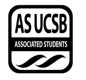 Associated Students 1 March 2017Flying A Room in the UCen    Minutes/Actions recorded by: Melissa Powell & Sophia King CALL TO ORDER	6:41PM by Natalie Jordan, INTERNAL VICE PRESIDENTA-1) Roll Call A-2) Excused Absences  Senator Hoang	Senator Recinos at 9pm	Senator Ellenhorn	Senator Stoll at 8pm	Senator Hendizadeh at 10pmMOTION/SECOND: Marting/ Sandhu Motion language: motion to accept excused absencesACTION: Vote: CONSENT Vote Taken: 6:42PMA-3) Acceptance of ProxiesDylan Mibu for Senator Recinos after 9pm	Carlos Meza for Senator Ellenhorn	Salvador Hernandez-Arellano for Senator Hoang	Alison Sir for Senator Stoll after 8pm	Ryan DeCarsky for Senator Hendizadeh after 10pmMOTION/SECOND: Sandhu/ Mitchell Motion language: motion to accept all proxiesACTION: Vote: OBJECT  MOTION/SECOND: Stoll /Mitchell Motion language: motion to amend the motion and say that Alison can be excused at 11pm and approve all proxies ACTION: Vote: CONSENT Vote Taken: 6:43PMB) External ReportsB-1) Chancellor’s Representative-B-2) UCPD Representative-B-3) GSA Representative- David MacintoshPresident of GSAI realized that the GSA always has an agenda to come to give an updateGSA in comparison to undergrad government is differentOur budget is about proportionateOur mission is to make sure that graduate students have a voice with how the academics of the campus workThe reason I have come to speak has to do with the Accounting and Funding model that GSA usesWhen I took over the GSA office as President, one of the things that he told me was about the Funding and Financial ModelHistorically, GSA used to be an organization under OSL When we had a lot of money with OSL the university reclassified the GSA as an organization and the funds moved into the University’s general fundFrom my experience, working with the university general fund is a bureaucratic nightmareApproving simple reimbursements are difficultThe problem has gotten worse from the last couple of yearsWe hired a part-time employee to keep up current and to keep everything paid, but we have fallen behind in terms of getting our credits paidIt has caused our committee members representing GSA have taken months to be reimbursedSome of the officers have cooperate credit cards, used to pay to travel for GSA, and in this case, even though they are simple credit card payments, it takes several months for us to be reimbursedOur personal credit can be affected by this since these cards are tied to our creditI have been working with Cindy and Aaron to try to find a better wayOur general funds do not allow us to be flexibleWe have worked towards getting a model and an outline of an agreement that allows AS to take over management of GSA fundsWe were worried that the University would say no, but they agreed that this is a good ideaIn the past couple of months we have been working on a memorandum to show what the GSA and AS would be responsible for We are still trying to flush out some of those detailsI am speaking tonight to ask for you support to move this alongI started to work on this back in August I ask that the AS Senate select a senator to work with the GSA to create a directional resolution in support of this action Our funds will not be comingled, and we will have a separate bank account but the funds processing will be with ASStoll:Could you clarify about how AS would work with you on these funds?We had a list of every debit and credit that we have in a course of a year, and we would need each of these paidWhen the AS staff looked at this list, they realized that it is not a ton of work There is not a lot of manpower neededAS would create procedures for GSA reimbursements and we would have our own colored paper to reimburse our fundsHobson:You said that you spoke to the Vice Chancellor, Marisela, and Cindy, but why wait until now to come to the Senate?We have been working on this for a while, but this was the first time we were suggested to come and give an updateIt wasn’t until recently for me to understand who had the power to move this process alongWhat kind of volume and how much money are you dealing with?Our average for the past couple of years is about $80,000.00 This is for officer stipends, payments for our committee member students, travel costs, social hours, etc. The overall GSA account we have pulled around $300,000.00Silva:I was curious to whether the GSA gives out money or sponsors events for other graduate associations?YesWe have budgets to give up to $1000.00 per month to presentations that are academic We have our own system how we give out the system to undergrads. Would you all have a separate committee in terms of requesting for funding?We have frameworks and procedures for thatAS would be notified to pay this student the amount of money once we approve those fundsIVP:In the years past this is a reoccurring issueHobson:Before a directional resolution could you come up with a business plan regarding the processes?I know that we have a draft of that memorandum, but I hope that the senator that will work with us will help is in finalizing this draftAt this point the memorandum is fairly straightforward with how much AS will charge GSA for doing thisB-4) University Center Governance Board Representative-Louis Mariano: I will also give my Facilities Commissioner report The UCen is working on Starbucks in early summerSRB is working with Bike Committee to put up new bike racksStorke field is going to be gated and turfed Marting:Can you explain how you are planning to balance the budget for the deficits of the UCen?Increasing the cost of Access cards, Starbucks is bringing in more money and the UCen is closed on SundaysStoll:Why is Starbucks so late on coming?Have you ever worked with the University? Enough saidSilva:Do you know how much the increase of access cards is?Probably $5 and it will be in colorC) New Business MOTION/SECOND: Selki/ VelasquezMotion language: motion to suspend the orders of the day and go to Public Forum ACTION: Vote: CONSENT Vote Taken: 7:05PM*Moved here at 9:07pm030117-62 HRB Legal Code Update Barlev/HendizadehBarlev: Needing an update, so I want to this send to internal.MOTION/SECOND: Sandu/HobsonMotion language: motion to send to internalACTION: Vote: CONSENT  Vote Taken: 9:08 PM030117-63 A Resolution Against Fracking Barlev/FernandezBarlev: Liam spoke a few weeks ago, CALPIRG is in support this and they are lobbying in the state legislature this weekend so this will back together their actions. This contains reasons why students should be against fracking and I source checked the entire resolution. Fernandez: This resolution is to encourage the student movement that CA moves away from oil towards renewable energy. We already passed something similar. Vance: Important for SB county, because they are proposing 750 wells for oil and we show our voice against that.Barlev: Point of writing this was to give them backing to CALPIRG’s argumentsFernandez: Pledge CALPIRG!MOTION/SECOND: Hendizadeh/ HobsonMotion language: motion to send to external ACTION: Vote: CONSENT  Vote Taken: 9:11 PM030117-64 The Bottom Line Legal Code Creation Lopez/MartingLopez: Separate KCSB and TBL in legal code. Didn’t expand on the duties of the different members. And through this the independent contracting will be set for TBL.Marting: There will be part two with job descriptions. The first 1st step to put them in legal codeLopez: Fix the title to be italicized. MOTION/SECOND: Hendizadeh/SanduMotion language: motion to send to internal ACTION: Vote: CONSENT  Vote Taken: 9:12 PMD) PUBLIC FORUM-* moved here at 7:05pmJenna Anderson: UCSB TVMOTION/SECOND: Lopez/ Marting Motion language: motion to give the speaker 5 minutesACTION: Vote: CONSENT Vote Taken: 7:05PMI am producing UCSB TVWe have been doing the pilot projectWe put out applications, and we hired 7 peopleYou all gave us $2,000.00, and as of now, $1,200.00 is for honoraria, $500.00 for equipment, and some money for t-ShirtsLook for our videos on YouTubeMy goal is that we are making it better every weekMy goal is that it will be on Gauchospace so students can see what’s going onI am asking for $2,000.00 for spring quarterI feel like the videographers are spending so many hours to film and edit and I feel that they need to be paid moreCMU is now adding UCSB TV to their unitIt will be in our legal code I am also here on behalf of the Creative Media UnitAndy compiled a list of what we needIt would be beneficial if there are more camerasAndy made this list, and made the pricesBudget Request: (For Full Budget Refer to Exhibit A)These budgets are separate$7,134.49 for creative media unit for equipment I am requestingMarting:Would you be willing to use our one time acceptationYes I am asking for the one time acceptationSelki:How much are you paying the videographers in honoraria?We have 8 people and I was giving them each $200, but I want to give them $300.MOTION/SECOND: Stoll/ Mitchell Motion language: motion to suspend the orders of the day and go to Executive ReportsACTION: Vote: CONSENT Vote Taken: 7:10PM*moved here at 7:17pmLiam Horstick: CALPIRGThere is a resolution to ban the fracking in CaliforniaWith the climate change we should not be drilling for new oilWe have been working to ban fracking in CaliforniaWe have gotten over 20 faculty to joinThere is a rally Tomorrow at 12pm against dirty oilIt is put on by fossil free UCSB and us and more groupsAlissa Gomez: Take Back the Night Co-ChairCo-Chair of TBTNMost of our meeting has been planning our spring rally for April 20thKipnis:Can you restate the date and time of the march?April 20th 4-8pmDaniel Renteria: IVTU Vice-ChairIVTU has provided workshops for tenants, food nutrition workshops with Food Bank, participated in the food for freedom fairWe worked on the cliff evictions, and a lot of the things that we have been doing is because of our lock in feeIVTU is one of the organizations that cannot be affected by the lock in changes tonightWe have been able to put on educational workshops for tenants and studentsEvery 2 years we have been reaffirmedWith the reaffirmation bill that is being proposed, The lock-in threshold is going to be hard to reachThere are many boards here that are against thisI am here to ask senate to not look to cut our fees but to ask the state for more fundingThao Nguyen: Womxn’s Commission MOTION/SECOND: Mitchell/ Selki Motion language: motion to give 5 more minutesACTION: Vote: CONSENT Vote Taken: 7:23PMStudent Fee Reaffirmation Reform Statement: (For Full Statement Refer to Exhibit C) Marting:Tomorrow we are having our public forum to come in and voice your concerns thereWe wanted to have it more informalSandhu:Are you aware this public forum is going to be pretty informal?IVP:We should send that to the entire associationLopez:How can we improve communication?Send out emailsI know emailing sounds simple but it is easy to fall short onI want to see if we can talk in a close format It is hard for liaisons for them to understand what our orgs are aboutMarting:This isn’t a bill but this goes on electionsStoll:The ballot and the budget comes to senate next weekIVP:It came to senate in the form in a bill, but we sent it to electionsIt’s a constitutional amendment and has to be voted on by 2/3 of the student body La Donte King:It will come to senate week one of spring quarterMarisela:I am not sure who has written the ballot proposal, but someone has to sponsor it for it to be on the ballotIVP:The pro and cons will be on the statement We do not even know the ballot language until we see itSelki:We can ask Tiffany the Chair of Elections Board to look into how you submit consMarisela:It is on the election’s websiteIVP:*Explains the process of the Election’s Board’s ballotI am not sure if this is public informationAaron Jones:Marting wrote the bill and it is in elections Fernandez:I know that there is poor communication with Senate and the BCUs, but this bill hasn’t come to our attention yet and the liaisons might not have told you about this because we barely even knew about this anywayAllison Gonzalez:No matter where the bill is at in the process, we want to create a moment within the next month to talk about this IVP:If you are already in your lock in fee threshold then it is locked in placeMarisela:Right now each of the lock ins there was a certain percent expected to pass it.Matt Merritt:How long after it gets to senate, and you all get the bill, and when you get it to overlook it at senate, how long do you get to look over it before you pass it?We pass it that nightAaron Jones:You get the ballot on week 1 and then you get to vote on it week 2MOTION/SECOND: Marting/Mitchell Motion language: motion to move into a working group for 5 minutesACTION: Vote: CONSENT Vote Taken: 7:43PMMarting:There could be other initiatives out there because they can be proposed by other individuals on campusStoll:Elections Board cannot deny a ballot optionThere are submission deadlines, but that’s about it If they submit something on time they cant deny it correct?Marisela:The office of the president is in the conversation so it wont get turned down but there is a limit to what we can and cannot do but if the institution cannot do what is being put on the ballot we would ask senate to not put it on the ballotMatt Merritt:What exactly is your motivation Senator Marting for writing this bill?Marting:Our student fees are higher than other UCs, and we want it to slow down the rapid increase of student feesIf this keeps snowballing, we do not want to keep increasingYou all do amazing work, and we don’t want to stop you from doing any of the work you do, but it will stop the rapid increase over time of student feesWhy is the first line of target student body services instead of looking at other funding cuts anywhere else?Marting:I see myself having control over AS MoneyAgain it is not to attack anyone, and I want the students to decideAllison Gonzalez:I vibe with you on wanting democracy, but with the discussion of really researching this together, I hope this can happen. I want to know more in detail, Senator Marting, your rationale. I think there should be other places to cut fees, such as the Matt Merritt: member said before with Chancellor Yang’s Salary to look atWe shouldn’t compare with UCLA and their fees when they get billions of dollars from their hospital.This is only the secure way to provide these services. A lot of things will be stripped away with this bill.Selki:If something like this comes up to Senate before it comes to elections, its not because we are going to vote on it and it is going to happen, but we want our senators to look at the language of itDaniel Tenteria:Tuition is way higher than the student feesHendizadeh:I agree with many of the things that has been saidIt is not to attack the UCs, but with how students will blindly vote, I Personally think that students blindly vote, so that is my inputStoll:If you look at how fees have passed, they normally pass by 2/3s anywaysEven if it does pass, you will probably get the fees anywaysAllison Gonzalez:UCAB was highlighted for any years that if we would not get passed by 2/3If we are trying to increase them to make it more democratic, then why would we make this bill if people are already looking over 60I think we should move this conversation to another momentStudent’s shouldn’t be paying $900 a month for room and boardWe are trying to ask with as little money as possible for students who work over hoursWe are very asking for very little money, so this isn’t our problem it is the problem of the universityIVP:I recommend that someone writes a resolution to create an open workgroup for all the BCUs to attendThere is a FB group with the chairs in it that the senators are not inWho wants to own sending the public forum information to all the entities? Selki willWho wants to post once I add you all to the FB page? Fernandez will Kipnis:We are really trying to make this laid backMitchell:I will be contacting you Allison about the resolutionHendizadeh:MOTION/SECOND: Hendizadeh/ Dohoney Motion language: motion to move on ACTION: Vote: CONSENT Vote Taken: 7:58PMAllison Gonzalez & Matt Merritt: KCSB-FMChair ReportWe had a successful fund drive where we ask our listeners to call in and donate We raised $33,000.00 plus a 2012 Prius donationThis is the most we have raised in the past 10 yearsThere are a lot of gifts leftWe have been doing open mic nights twice a quarterWe started a once a month hangouts on Fridays, to get students more in tune with KCSBWe are launching a new line of courtyard performance, and look out for those on FBWe totally get the difference between us and ASPBApart of the college experience is to reinvigorate the college sceneWe are trying to add DJ sets next quarterSelki:We got an event page now for the senators; do you want to be in communication with me?YesKathy Lopez: AS Food Bank Treasurer MOTION/SECOND: Dohoney/ Selki  Motion language: motion to give Food Bank 10 minutes for a unit report ACTION: Vote: CONSENT Vote Taken: 8:04PMWe are open 3 days a week from 9-6We provide students free fresh produce, and toiletriesWe are going to be celebrating our 6 year anniversary in AprilWe are a very tiny space, and as you can see, with 1,200 visits a week, we have grown out our spaceThe space affects my staff as well and we have up to 2,000 pounds of food stored up thereWe are hoping to be expanding soonFor someone who is up there most of my time, we need to provide more for our students and we need more spaceFood Bank Expansion Project: (For Full Report Refer to Exhibit B) The expansion project that we have been working on, we need additional space to accommodate our new clientsWe are moving forward since we have the new space for usWhen the pantry is closed it can be turned into a study loungeAfter the renovation the old lobby will have space for produceFactors for completing this project will take many weeksBecause the walls need to come down soon, if the construction happens after spring break, this will be done without Food BankWe have received funding for this and we have to use it by JuneWe are requesting additional outside fundingWe have 42% of students in the UC students who are low food insecureWe are reaching a lot for students but there are a lot of students that we are not reachingIf we cant accommodate to the students that we are servicing, then what is the point of publicizing ourselves more if we cant grow?Fernandez:What is the refrigeration status?It requires us to get that space and for us to have that renovation soonKipnis:Where can students find out about CalFresh?We can hopefully get more students information about CalFresh soon Silva:For the CalFresh meetings, you can apply at the Foodbank, sometimes EOP sponsors events, and IV Youth projects can do it for you as well Lesly Silva: AS Senate JacketsI am requesting funding for the zipsIf you are interested in the design, they are the same as the ones from last yearI am requesting for the funding: the total is $1033.07I am more than happy to send the BCUs the designs of what they look like and they are a great marketing tool in case BCUs want some Marisela:You can put in a collective order and pay for your own sweaters but you cant pay for the sweaters out of student feesRecinos:Can you go through the list and name the names?It’s a long listSandu:Did you find an extra small?YesHendizadeh:They are unisex sizes?YesBatsheva Stoll: Bike Committee Bike Rental Program UpdateWe had a meeting today with the liability issues with the Bike Committee bike rental programEverything is up in the air right now so I don’t have a lot to report to you right nowI am meeting with people for the reliability of the program of it being off campusThe issues are the fact that they are AS funding in IVThey are worried about liability issuesI will let you know in the following weeks how it is progressing Marting:Do you think the reliability aspect will work out?I hope soBecause this is AS funding we have to work with the universityThis project was supposed to be in IV but the vendors are working for it being on campusHubert Zhang: Human Rights BoardMOTION/SECOND: Mitchell/ VanceMotion language: motion to extend the time to a total of 5 minutes ACTION: Vote: CONSENT Vote Taken: 8:25PMWe are focused on the Human Rights WeekIf there is any group that you know that might be interested in a human rights related project the door is openThey are hosting an open community brunch for the homelessWe are working with the group a more balanced world for an underprivileged student to attend collegeI express my support with the BCUs regarding the affirmation billWe need to discuss this bill furtherIt would be good to have a meeting because it does directly affect us bothIt would be good to have more events to know you all betterFernandez:Email?Hubert@umail.ucsb.eduSilva:Can you explain why you want to change the spelling of human rights board?We felt it would be in the best interest of the board, but we feel that it is the right way for the boardWe are not making any bold statements against any community so we want a standard spellingHendizdeh:How is it spelled now?Its spelled Humyn, but it was never apart of changing it in the legal codeThe human rights board for this year has updated it to reflect the legal codeLuvia Solis: SCORE Internal Chair SCOREWe set aside money for about 30 delegates for the lodging transportation and food for our upcoming eventWe hosted a big org mixer where communities came outI went to the IDEAs retreat to stand in solidarity for those students on campusFernandez:How did the IDEAs retreat?It was really helpfulThe community really needed itSilva:When is the application due?Its due tonight at 11:59pmJennifer Kim: IVCRC External Chair Update on what we have been doing: Pardall carnival is on May 6thWe are collaborating with Blue NightInstead of 12-4 it is an all day thing from Chillavista We will have live bands, art, and after 4pm in the night it will have light up jumpies, games, etc.We are working on making a IVCRC hats to give outSelki:I like the leatherMOTION/SECOND: Selki/ Hobson Motion language: motion to suspend the orders of the day and go to appointmentsACTION: Vote: CONSENT Vote Taken: 8:35PM*moved here at 8:47pmShomik Mukherjee: TBL Executive Managing EditorTBL can say it is an award winning productionCongrats to the Daily Nexus for being awarded as wellIt has been a good quarter so farWe have been working on legal codeIf there are any questions, let me knowTBL and 8 of us will be going up to San FranciscoMarting:Is there still a problem with not being able to pay to go to the banquet award ceremony?NoHendizadeh:What do you want to speak about?Our liaison mentioned that there is a bill to change the percentage to change reaffirmation to 60%I support this bill entirelyI think in the past senate liaisons have faltered in letting their BCUs know about thisIt would be nice if there were better fundamentals for better communicationIVP:Can you explain the independent contract process?YesPutting ourselves into legal code would be excellentIt would really set into stone the fundamentals of what we want out of this relationshipThis is included in the bill that this will be the new payment methodMarisela:The other distinction is that though I do sign off on it, technically the reason is it is not like a student employee, we do not control your timeJustice Dumlao: Queer Commission Co-ChairMOTION/SECOND: Mitchell/ RecinosMotion language: motion to give 5 minutesACTION: Vote: CONSENT Vote Taken: 8:51PMI am here to address our minutes from Monday I talked about a political party on campus and I asked that that be stricken out in the minutesFor the board report, this quarter we send students to the national LGBTQ conferenceIt is extremely expensive We hope next year we can go to a more local conference to send more studentsWe have been planning for PrideHe have representatives from Buzzfeeds speaking, and moreWe have been working to plan with RCSGDWe have new t-shirts that also say black lives matter on the backVelasquez:When are your meeting times?Mondays at 7pmMOTION/SECOND: Selki/ Fernandez Motion language: motion to make Senator Greenberg and Senator Kipnis protempsACTION: Vote: CONSENT Vote Taken: 8:57PM*Senator Selki departs early at 8:57 pm Emani: AS Creative Media Marketing Director MOTION/SECOND: Silva/ Mitchell Motion language: motion to give Emani 4 minutesACTION: Vote: CONSENT Vote Taken: 8:57PMEvery year marketing puts on an AS wide campaign We are going to create words for groups to show their groupsThis would serve to increase information as AS and unify ASWe are working to create t-shirts for the entire association We are prioritizing the groups that are up for reaffirmationThe campaign consists of posters, Digiknow, and moreWe are going to start releasing this starting tomorrowWe also want each group to have their own video that describes what the group is doingThat would go on the website and social mediaBecause some groups have not reached out for us, make sure they reach out from us:Bike Comm, COSWB, CAB, IVCRC, and TBTN we have not heard form yet and we need to get in contact with themWe are working on a Snapchat takeoverAS has its own snapchatAS_UCSB is AS’ snapchatEach group will have some control of the snapchat every week to show what they do as wellWe are working to update legal code for UCSB -TVMarting:What is your email?Emanioakley@gmail.comChelsea, the staff member of Annex you can contactNewman:Will you post about the AS videos uploading them as a specific YouTube channel?We are going to utilize that resource so yesIVP:With the budget, lets talk about that now to ask questionsFernandez:Where are you repurchasing the equipment?If it’s not listed I can’t tell you but Andy tries to find the cheapest that he canHow long do you see the equipment lasting?I see it lasting a really long timeWe are requesting more funding because we will rent them out to the whole student bodyMOTION/SECOND: Dohoney/LopezMotion language: motion to excuse senator Mitchell and myself at 9:30 PMACTION: Vote: CONSENT  Vote Taken: 9:05 PMMOTION/SECOND: Fernandez/BarlevMotion language: motion to resume the orders of the dayACTION: Vote: CONSENT  Vote Taken: 9:07 PME) Acceptance of Agenda*Moved here at 9:12pmMOTION/SECOND: Hendizadeh/ SanduMotion language: motion to accept the agendaMotion language: motion to amend the motion and add a discussion item for police incident under discussion items (Silva)ACTION: Vote: CONSENT  Vote Taken: 9:13 PM*moved here at 8:47pmMOTION/SECOND: Sandhu/Marting Motion language: motion to suspend the orders of the day and move to public forum ACTION: Vote: CONSENT Vote Taken: 8:57PMF) Consent Calendar-021517-58 A Bill To Update AS Presidents Legal Code Fernandez/Silva ACTION: Vote: CONSENT Vote Taken: 9:15PMG) Action ItemsG-1) Immediate Consideration$1,130 for Kendo Club  MOTION/SECOND: Hobson/SanduMotion language: recommendation to fully fundACTION: Vote: CONSENT  Vote Taken: 9:16 PM$2,000 for UCSB TVLopez: How much is in senate unallocated?Hobson: Subtracting from what we gave out in Monday’s Finance and Business meeting we still have a  ot. MOTION/SECOND: Fernandez/ LopezMotion language: motion to fully fund UCSB TVACTION: Vote: CONSENT  Vote Taken: 9:17 PM$7134.49 for Creative Media Unit for electronics MOTION/SECOND: Kipnis /SilvaMotion language: motion to fully fund CMU for electronics ACTION: Vote: CONSENT  Vote Taken: 9:18 PMG-2) Old Business-012517-49 Conference Grant And Financial Policy Marting/HobsonMarting: did they requesting funding for the food bank expansion?N Jordan: no they were just clarifying an issueMarting: Went too internal and finance and business and took away the 150 dollars per person bumped it up to 3500 dollars per conference. That makes 70,000 to the conference funding allowing 20 different orgs to be able to get conference funding.Silva: Is this per year or per year or per quarter?Per year.Hobson: Austin came to finance and business, and said he did the research form pervious 3 years and the average conference gets around 2,500 so the  cap above the average spending.Lopez:  Do you have the standard deviation from the data.Hobson: Austin did not provide that.MOTION/SECOND: Newman/DohoneyMotion language: motion to table this for next week so the standard deviation can be figured outACTION: Vote: OBJECTIONACTION: Hand Vote: 22-0-0Vote Taken: 9:22 PMH) Recess-I I) ASUCSB ReportsI-1) Administrative Committees-I-2) Boards and Commissions-I-3) Unit Reports-I-4) President’s Cabinet Report –*Moved Here at 10:16 PMGefen Laredo:Came to remind you guys about the bylaws and that you all should read section 18 before elections begin.  Met with Tiffany Ye and Aaron Jones on complaints and violations from last years elections and consensus that the process of going through all the accusations of violations was not efficient enough. Election board will be more stringent in finding violations.I am looking to find what warrants a fine versus a warning. I also want to bring to everyone’s attention that some bylaws have been broken this week. AS resources cannot be used to endorse candidates or party’s and that includes social media post, a verbal statement or donation.Kipnis: What are the consequences for someone in BCU, senate, or exec for doing that?The first is a warning, and then the fine is incremental 50, 100, 150, and for the fourth violation leads to disqualification. MOTION/SECOND: Kipnis/Silva Motion language: motion to resume the orders of the dayACTION: Vote: CONSENT  Vote Taken: 10:20 PMI-5) Executive Director’s Report-Marisela Marquez:Irena Nikoleava accepted the record keeping position, she has been in the department on a temporary basis and she applied for the position and accepted. Over the last year Sean Lieberman came up with an app, Late Guest, if and when you hold an event and have left over food it will put out an alert and UCSB students can get the leftover food. The controller offices liked it and I’m following up on the legalities and health codes. If you have comments, you can send them to me. The app is in the conceptual phase and we have students that are skilled programmers working on it. The event app is going into another phase of updates to fix the glitches. Over the last month a serious of matter regarding spaces for our student and staff specifically for AS main, concern for the air quality. They found that there was something potentially from wit the HVACs and going under a thorough cleaning of that. Jenifer Kiser manager for independent media and is involved with KSB; her office during the rainy weeks had growth of mold, and so she is now occupying an office in AS main. Her office in stroke is toxic to be in. Stoke tower and the entire cement block has a lot of leaks. We are undergoing quotes to get bids to have a thorough cleaning for the bottom of stoke tower. During the retreat, I made a note of serval projects, and the other note I made was about the website, on website content and layout. Judyann Ducther is up for the challenge so we can generate a work order and send it through from your tab of the website under staff services. Anything and everything you would like to change tell me or send her a work orderSilva: Regarding the sweaters, BCUs can allocate money for Swag is that a BCU only thing?You can approach finance and business. Swag for BCUs has more to do with advertising and promoting. The sweaters can come into conflict with the no gifts portion of your legal code.  It is for you all to decide but for the senate is not advertising for a program with the sweaters. Hobson Is the app owned by AS?Yes, the events app is under my personal name because the university did not have a way for AS to own it. But for the next one AS can so we are going to migrate that to ASOn stork tower, we don’t own it why are we putting money into it.The entities’ that own it are KCSB and Nexus. It is a dedicated space for them, and the communications lock in funds the entire complex. When there are structural deficits, the entities ask us to pay for it. In the past we used the income for the cell tower to fix problems in Stroke tower.Marting: Should we start setting money away from senate unallocated for this?We could use money from capital reserve. For the third floor, the UCEN governance board is not paying for the renovations so is it fair for food bank to pay for it? So, my answer is yes in that they are one time capital expenses that serve the entire campus.I-6) Executive Officers’ Report -President: Austin HechlerMet with Zach Rentz of UCEN governance board and talked about ways to take UCEN out of debt. Looking into hiring a consultant.I saw that you tabled the conference bill, I’ll send you the data that I presented. I will try to get my cabinet here.Working with the minute takers and Denise on making minutes more accessible to students. UCOP Meeting:Working with UCOP on measures to protect undocumented and international students, talked about the safety plan in preparation for a raid, during and after. ICE Agents have been spotted at schools and UCOP said don’t expect that but there is nothing we can do to keep the federal government off of this. Colleges that have law schools within them help with providing lawyers in this situations This isn’t just a concern for undocumented students, certain schools help fund consoling, academic, and legal fees for students and some have these funds for both students and family members. Working with Bianca to create a grant that helps fund these type of things for students and their families. Sexual harassment complaints: there are new title 9 regulations and the president created a tittle 9 position in her office to answer questions and she is working on outreach for new polices for the students.Parking: we don’t want to fund parking for students because she wants to promote bikesFossil fuels 2520 she will let us know on the moneyWorking to make when speakers come to a school they have to abide by title 9 regulations.If anyone wants the UCOP minutes I can provide them.BCUsEvery BCU I’ve talked to about the reform is pissed off about the communication. These bills affect them and it makes them uneasy when people hold power over them and you need to talk to them. They are mad when it surprises them. We should have a forum where we can sit down and talk about your grievances and concerns. Ideas on how to incentive you all to go to your BCU. A big problem in AS is climate between senate and BCUs, the BCUs do not feel represented and your job should represent them and share their interests.Newman: Contact info the UCOP?Yes, I can contact you. New policy on speakers you said the main concern was the student being escorted out?No the concern was that students were being outed, in Berkeley the incident was that Milo was pointing out student he felt fit a certain criterion. By having speakers abide by title 9 this cannot happen. Internal Vice President: Natalie JordanNo staff or fellows meeting this week.I want to apologize for the late agenda.Recesses the reasons why you are not going to senate meetings. Thank Arron for putting together the agenda!E. Jordan: Don’t excuse the absences. In the beginning we had the discussion about respecting each other’s reasons.Fernandez: The reasons should be up to the discretion of the chair, if you don’t think it is a good reason do not excuse them.But then a friend can motion to add you to the excused absences.  We should trust that it was up to your discretion.Marting: Does honoraria gets docked on excused absence.No honoraria does not get docked on attendance but on your overall performanceSteven will make recommendations to honoraria committee as well as the chairMake it clear none of you will be excused for anything elections or campaign related Newman: Can I talk to you after about my BCUs.Yes, but that will be a discussion that we will need to set up a time and meet. External Vice President of Local Affairs: Ashcon Minoiefar Fellows are putting on a pet wellness day in the parks on a Saturday in March. Allows people to bring their pet for free grooming services among other.My office is funding the public restrooms, and funding UCIV for Deltopia. This past Tuesday was the meeting on amendment of the festival ordnance to amend the language for the ordinance that takes place on Deltopia and clarify it so they know what day it applies to on what year.The sheriff departments getting uneasy because of events going on IV.Sheriff department wants to cut numbers but he needs to see what’s going on in IV up to Deltopia.The purpose of the horses is to move crowds along, and the Sheriff doesn’t want them but if he feels he needs them he will make that decision.  Political Science department is creating an internship with the community services district that the university to pay for. Funding 3 interns for spring and 3 for summer at $1500’s. They will be working with the CSD and getting credit form the political science department. Annual conference is coming up I will post about it in the group me.Important that you communicate with your BCUs and it could be an email if you can’t make their meetings, and express the inability if you can’t make the meetings. Looking into having a meeting with CAUSE concerning with legal services for undocumented students. IVTU have put out an email blast for issues on cliff erosion and DOCCA. Lawyers from Ventura and SB have offered their services and working to get a space for them to work on that. N Jordan: what is the situation with the girl that was tackled I have not met with UCPD, I have no information *moved here at 7:11pmExternal Vice President of Statewide Affairs: Neha NayakKristin Hsu: Chief of Staff for EVPSAI wanted to talk about what we have been doing with USSA lock in feeWe had our first trip outWe have been planning this for a whileI have a report from Isaiah our Legislative Liaison:Legislative Liaison Report: (For Full Budget Refer to Exhibit D)MOTION/SECOND: Silva/ VanceMotion language: motion to resume public forum ACTION: Vote: CONSENT Vote Taken: 7:16PMStudent Advocate General: Josephina AmpawPlanning the African cultural show and am reserving seats for the exec team. SAG Report: (For Full Budget Refer to Exhibit E)Fernandez: Has your office worked with Greek organizations this yearNot this year.Has your office reached out with this?Along with talking with the chairs who have dispraised the info around, my social case workers have emailed the presidents but no replies.Newman: If political parties are not under the same rules under orgs would you recommend a bill to hold them liable. We need clarity to what parties can and can’t do. They all should have a serious conversation internally on how they handle their events. Bill that outlines the conduct of parties. Silva: Have you contact with the girl with who had conflict with the police?I have to keep confidentially for all the students who come to me. If and when I talk to the student and she gives the okay I can share with you. Would it be possible to have more talks with UCPD, and could you talk about how to strategize about keeping this for happening again?Had a meeting with the resource deputies and asked them if I need to worry about my constituent’s safety and they responded it is up to the conduct of the constituents. I know that they have a great deal of training to supposed to teach them how to handle students.Their mentality when you are on campus you are protected by the university but in IV you are a young adult. I-7) Senator Representative Reports-MOTION/SECOND: Barlev/ HobsonMotion language: motion to suspend the orders of the day and move a back to president’s cabinet report ACTION: Vote: CONSENT  Vote Taken: 10:16 PM*Moved Back Here at 10:20 PMMarting: Thank you for passing the resolution about the Deltopia ads. Public Safety Commission is putting on pizza with the police on Thursday at Woodstock 6:30 to 8 PM. Deltopia ads meeting tomorrow with student leaders. UCIV is getting radios and training with UCPD on how to use those.Lopez: Presented the TBL bill, and presenting another in the future. Working on SIRCC’s legal code. BCUs want to meet about reaffirmation, so I could use help with setting up an event to talk about this. I will go through the AS website and report back next week with problems I find. Barlev: Finished the anti-fracking resolution and am in contact with HRB.Recinos: Once the bill on fracking is approve we need to expedite the process.E Jordan: Greenberg and I are working with create media unit on their legal code. Elections meets on Friday at 2 PM. Newman: My name is Charles Newman, I am global studies major, from San Diego and excited on working with all of you. Greenberg: Working with CMU and UCTV hopefully bill will be on the table next week. Open source TB working on the legality issues. Velasquez: Magic lantern La La Land 7 pm and 10 pm. Silva: Empowering women of color conference is accepting applications for the next hour. Open source text books are working on legality. Figuring out our sweaters.  Vance: Meeting with the vice chancellor of research next week. Regarding the green bill, meeting with EAB at 6 if anyone wants to come.Sandu: Please invite your friends to senate forum.  ASPB is trying with their free Tuesday movies so we should go to them. AS for dummies: been swamped with midterms so I haven’t started on it so I will lay out a plan and then contact those who wanted to be a part of it.Fernandez: Meeting with CFF for dream scholar student fund and to make it a financial literacy training and making undocumented students feel supported.I-8) Administrative Reports-J) Committee Reports	J-1) Standing Committee on Finance and Business-Hobson: Budget hearings are on Friday from 11 -6 at Pardall, senators must be there 40% of the time.Funding read from F&B minutes 2/27/17HEAR: fully funded $4,345Dance Marathon: reallocated $1,100KP: funded  $1,061.55 with the stipulation of using water jugs instead of water bottlesEdible Campus Program: fully funded $500UCSB First: funded $1,000UCSB Roller Hockey: funded $3,000Naked Voices: funded $4063 for everything except the AS Ticket sellerCollegiate Panhellenic Council fully funded $4337.50UCSB Indus: funded $2,893 for everything except team baskets Poets Club: funded $2,375 for food and travelBlack Student Union: fully funded $730Los Ingeneiros: tabled for a weekRCSGD: tabled for a weekUCSB Art Club: fully funded $850UCSB Art Club: fully funded $1,200Professional Fraternity Council: funded $2,407 which excludes decorationsInternational Student Association: funded $2,200 for everything except decorations Entrepreneurs Association: funded $400 with stipulation that any money earned is donated to a charity or philanthropy National Society of Black Engineers: funded $3,500J-2) Standing Committee on External Affairs-Vance: Meeting tomorrow at 5. J-3) Standing Committee on Internal Affairs-Lopez: Email vote this week we didn’t reach quorum by the deadline so we need approve the minutes with that stipulation.Student at large: committee on committees is not getting back to me on that.J-4) Group Project and other Temporary Committee Reports-Open Source Text Books:Silva: Budget hearings are coming up so we will do written reports for senate. I am trying to prioritize what is in legal code firstMeeting with Marisela tomorrow to talk about legalitiesE. Jordan: We did not meet with the lawyer this week.Greenberg set me up with the psychology professor Newman: Is it too late for me to be a part of this?No we meet Friday at two in main On Campus Senator Search Committee:Sandu: We found a senator! There is a new search committee, if you don’t want to be a part are you were or if you weren’t and you do send Ashely a text.  We are starting the process over and following the same guidelines Silva: When is the deadline if you want to be part of the committee?She wanted to finalize it by Friday Newman: By the time the search committee picks a candidate, the person may only have four or five weeks and not going to get adjusted to being a senator.We are following the guidelines of legal code.K) Minutes and Allocations:	K-1) Senate Minutes		Senate Minutes 2/22		Exhibit A		Exhibit B 		Exhibit CMOTION/SECOND: Silva/ Ryan (proxy)Motion language: motion to bundle and approve all Senate MinutesACTION: Vote: CONSENT  Vote Taken: 10:37 PM	K-2) Administrative Committees Minutes: 	K-3) Boards and Commissions Minutes:		ZWC 2/23		HRB 2/22		COSWB 2/28		CODE 2/28		SIRRC 2/27, 2/23		WOMCOMM 2/28		QCOMM 2/27, 2/27		SCORE 2/28		ASPB 2/27		EAB 2/13, 2/20, 2/27		Bike Committee 2/23		CAB 2/27		Public Safety Commission 2/24		Elections 2/24MOTION/SECOND: Sandu/MartingMotion language: motion to approve Zero Waste Committee that they change 15 million to 15 thousand E. Jordan: Zero Waste was talking about IVTU and saying we allocated 15 millionKipnis: How do you know they meant 15,000 and not 15 millionCollins: I was talking here and I did not mean 15 millionACTION: Vote: CONSENT  Vote Taken: 10:39 PMMOTION/SECOND: Sandu/ KipnisMotion language: motion to approve Human Rights Board minutesACTION: Vote: CONSENT  Vote Taken: 10:39 PMMOTION/SECOND: Barlev / SanduMotion language: motion to approve COSWB minutesACTION: Vote: CONSENT  Vote Taken: 10:40 PMMOTION/SECOND:  Sandu / Barlev Motion language: motion to approve CODE minutesACTION: Vote: CONSENT  Vote Taken: 10:40 PMMOTION/SECOND: Sandu / HobsonMotion language: motion to approve SIRRC minutesACTION: Vote: CONSENT  Vote Taken: 10:40 PMMOTION/SECOND: Sandu / LopezMotion language: motion to approve Wom Com minutesACTION: Vote: CONSENT  Vote Taken: 10:40 PMN. Jordan: Reads line for Justice Dumlao’s executive report from QComm minutes. Officers cannot appoint senator positions we need to strike this.MOTION/SECOND: Lopez / SanduMotion language: motion to strike out Justice’s comments from his Executive report from QComm minutes 2/27/17ACTION: Vote: CONSENT  Vote Taken: 10:42 PMMOTION/SECOND: Lopez / NewmanMotion language: motion to approve QComm MinutesACTION: Vote: CONSENT  Vote Taken: 10:42 PMMOTION/SECOND: Velasquez / SanduMotion language: motion to approve SCORE minutesACTION: Vote: CONSENT  Vote Taken: 10:42 PMMOTION/SECOND: Sandu / LopezMotion language: motion to approve ASPB minutesACTION: Vote: CONSENT  Vote Taken: 10:42 PMMOTION/SECOND: Barlev / VanceMotion language: motion to bundle and approve all EAB minutesACTION: Vote: CONSENT  Vote Taken: 10:43 PMMOTION/SECOND: Sandu / Barlev Motion language: motion to approve Bike Comm minutesACTION: Vote: CONSENT  Vote Taken: 10:43 PMMOTION/SECOND: Sandu / VelasquezMotion language: motion to approve CAB minutesACTION: Vote: CONSENT  Vote Taken: 10:43 PMMOTION/SECOND:  Marting / NewmanMotion language: motion to approve Public Safety Commission minutesACTION: Vote: CONSENT  Vote Taken: 10:43 PMMOTION/SECOND: Velasquez / VanceMotion language: motion to approve Elections Boards minutesACTION: Vote: CONSENT  Vote Taken: 10:43 PM	K-4) Unit Minutes: 		IVTU 2/21		TBTN 2/28		Coastal Fund 2/28		IVCRC 2/27		Food Bank 2/16, 2/23		Bike Shop 2/27MOTION/SECOND: Sandu / BarlevMotion language: motion to bundle and approve all unit minutesACTION: Vote: CONSENT  Vote Taken: 10:44 PM	K-5) Standing Committee Minutes:		F&B 2/27		IAC 2/28	MOTION/SECOND: Velasquez / MartingMotion language: motion to approve Finance and Business committee minutesACTION: Vote: CONSENT  Vote Taken: 10:46 PMMOTION/SECOND: Lopez / SilvaMotion language: motion to approve IAC minutes even though we didn’t reach quorum at the established deadlineACTION: Vote: CONSENT  Vote Taken: 10:46 PML) Appointments *moved here at 8:35pmOn - Campus Senator: Charles Newman for On Campus SenatorSenator Selki:What do you think about having a closed meeting so we can use names?Marting:I want to keep it open and transparentIVP:If there is a discussion to have, I have an issue about talking about people using their namesThe time has passed so we will talk about CharlesFernandez:I think the committee made the right decisionMOTION/SECOND: Fernandez/ Sandhu Motion language: motion to accept CharlesACTION: Vote: OBJECT MOTION/SECOND: Selki/ Sandhu Motion language: motion to do a roll call voteACTION: Vote: CONSENT Vote Taken: 8:37PMIVP:You can say yes, no, and you can pass 2 timesYou can abstainIVP:Want to talk about you want to recuse yourself on a vote?Marisela:If you feel that you have a conflict of interest, you can abstain, and say why, or recuse yourself entirelyACTION: Roll Call VoteBarlev: YesK. Collins: YesDivin: YesDohoney: YesEllenhorn: YesFernandez: YesGiolito: AbsentGreenberg: YesAaron: YesHoang: PassHobson: YesJordan: YesLopez: PassMarting: Abstain (because he is my fellow)Mitchell: AbstainRecinos: AbstainSandhu: YesSelki: YesSilva: AbstainStoll: YesKipnis: YesVance: YesVelasquez: AbstainHoang: AbstainLopez: AbstainVote Taken: Roll Call Vote: 15-0-7 PASS 8:43PM*swearing in of Charles Newman at 8:44pmDanny Do as IVCRC Recruitment ChairMOTION/SECOND: Sandhu/ Selki Motion language: motion to approve ACTION: Vote: CONSENT Vote Taken: 8:45PMMOTION/SECOND: Sandhu/ BarlevMotion language: motion to resume the orders of the day ACTION: Vote: CONSENT Vote Taken: 8:46PMM) Discussion Items-Police Incident: Silva: Monday were giving out skateboard violations in the arbor. I wasn’t present during the even so all of this information is third party sources. The police were ticketing someone and told this girl to stop and the video showed that she was detained and then she was body slammed.  Even though she ran this is unacceptable this was during the middle of the day, on university property, and by university police and they need to be held accountable. We should address this as a senate because someone was hurt and was released on $2,500 bail on resisting arrest and police battery and from the video this is completely unacceptable. Discussion on what we can do to prevent this from happening.  Marting: I try to build a positive relationship with the police. My uncle is a cop in Seattle and he has to deal with this regularly, and says it is hard decision when to use force. I agree getting slammed is terrible, we need to work on community police relations.Lopez: Do any AS fees go towards UCPD?Marisela Marquez: No they are not in our division. N. Jordan: Tuition goes towards them not AS. Newman: that doesn’t mean that we are powerful, we could pass a resolution to apply pressure on administration and UCPD in general, and pay back the girl’s bail this incident was unacceptable. Silva: I want to draft a statement to send to the vice chancellor and chancellor, and send it to you and a lot of like the message and sign off on the statement to further condemn aggressive relations with community members and student with police.N) Remarks-Silva: Keep in mind that the Student Bill of Right in AS, it to try to protect against tuition raises and we just got a tuition raise and there is no freeze on the amount, and we have more power in that then we think we do the best ways to cut fees is going straight to the state. E Jordan: I am going to work on getting better lighting for the bike racks behind the arbor. Barlev:  I was there and it was dramatic it think it would wise to let Ashcon and Josephine meeting with UCPD and then have them give us a report before we take action.Lopez: I love Barlev’s idea.Marting: 6:30 – 8 PM at Woodstocks, Pizza with the Police.Divin: 7-12 PM tomorrow there is a  70s night in the hub.O) Adjournment MOTION/SECOND: Newman / Salvador (proxy)Motion language: motion to adjourn the meeintg ACTION: Vote: CONSENT  Vote Taken: 10:56 PMNameNote:absent (excused/not excused)arrived late (time)departed early (time)proxy (full name)NameNote:absent (excused/not excused)arrived late (time)departed early (time)proxy (full name)Tamar BarlevPresentJonathan LopezPresentConor CollinsAbsentCole MartingPresentKou CollinsExcused: until 7:45pm all of Winter Quarter (Proxy: Shriyá Bahri until 7:45pm all Winter Quarter) Jordan MitchellPresent: Excused until 7:30pm all quarterSabrina DivinPresentFelipe Recinos QuantPresent: Excused at 9pm (Proxy: Dylan Mibu at 9pm)Patrick DohoneyPresentVACANT Hannah EllenhornExcused (Proxy: Carlos Meza)Jasmine Sandhu PresentBianca FernandezPresentAshley SelkiPresentAlexander GiolitoAbsentLesly SilvaPresentMatthew GreenbergPresent Batsheva StollPresent: Excused at 8pm (Proxy: Alison Sir at 8pm)Aaron HendizadehPresent: Excused at 10pm (Proxy: Ryan DeCarsky after 10pm)Izabella KipnisPresent  Maria HoangExcused (Proxy: Salvador Hernandez-Arellano)Unique VancePresent Reilly HobsonPresent Jesse VelasquezPresent: Excused until 8:00 all of Winter QuarterElias JordanPresent 